    			Rotary District 5870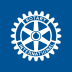 Roll of Fame Nomination Form 2015-2016The District Roll of Fame is established by District Resolution No. 6.Please read this form carefully. It contains important information about submitting your nomination. The nomination: • Must be submitted on this form • Must be typed • May not exceed the space providedEach Rotary Club President in the district may nominate only one eligible active member from his or her club. Nominations must be received by Roll of Fame Chairperson no later than March 11, 2016. Email to Chairperson, Sherry Hutchinson at shutchinson2010@hotmail.com. Contact phone: 361-772-1905.Criteria/Eligibility for Roll of Fame Nomination:Rotary Club may nominate only one active member from their club. Rotarians previously inducted into the Roll of Fame are not eligible. Must have been active member of one or more Rotary Clubs for at least five years, immediately preceding the year being nominated. Must have served as an officer or director of a Rotary Club.Nominee must be in good standing with their Rotary club, and meet all requirements of an active Rotarian as outlined in the RI Constitution, and further defined in the Standard Club Constitution.Should have attended one or more Rotary Club meetings, other than in their own Rotary club.Nominee must have chaired or served on more than one (1) committee or subcommittee in more than one of the five avenues of service. The primary consideration for selection to the District 5870 Roll of Fame is the nominee’s dedication to the Object of Rotary, and his/her commitment to the ideal of Service Above Self, and the Rotary 4-Way Test.Nominee should appear at the Conference of Rotary Clubs to receive and accept the honor.  Include digital (4X6 or larger) color photograph of nominee. Rotary Club of _______________________________Club No. ___________________________Name of Nominee___________________________________ Rotary ID No. ________________			(last)                         (first)                               (mi)The above named Rotarian is hereby nominated for the District 5870 Roll of Fame in accordance with District Resolution No. 6, and as approved of the club’s Board of Directors:  President Name ___________________, Tel#_______________, email______________ President Signature _________________________________, Date_________________Secretary Name___________________, Tel#________________,email______________Secretary Signature __________________________________, Date_________________District 5870 Roll of Fame Nomination  Describe how the nominee’s service and the merits on which is nomination is submitted.  The description may not exceed the space provided on this page.  This information is used to prepare the ROF presentation for our district conference.End – District 5870 Roll of Fame Nomination